nastavni predmet:                        INA Modelarska radionica  nastavna jedinica:    logo super herojaZadatak: izmisli i na papiru nacrtaj i oboji logo super heroja s početnim slovom svoga imena. U nastavku su neki primjeri sa slovom „V“.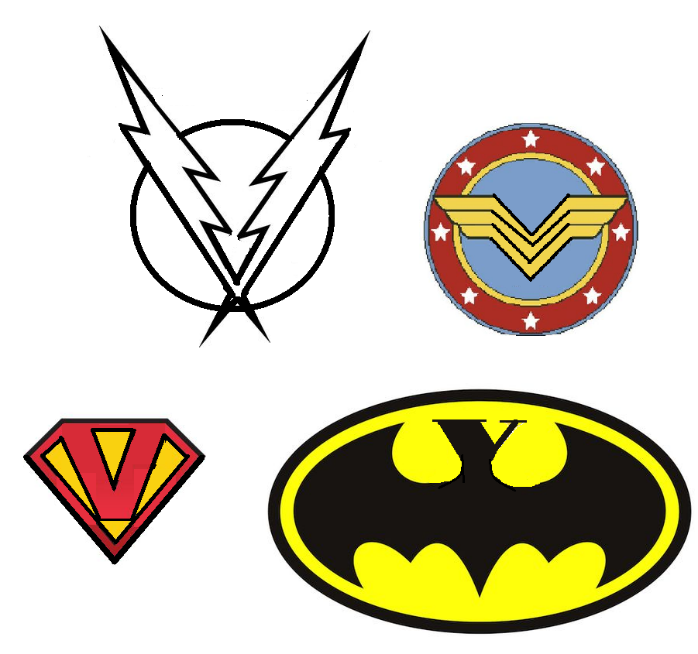 